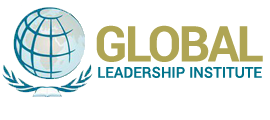 Educate. Inspire . LeadershipCERTIFIED MARKETING PROFESSIONAL PROGRAM5th – 9th  December, 2022	| Lilongwe, KenyaREGISTRATION FORMREGISTRATION FORMREGISTRATION FORMREGISTRATION FORMThis form enables you to;Register nominated delegates to participate in the Certified Customer Service Professional Certification Course (CCSP)The Delegate fee: MK: 685,000(Includes training materials, meals and refreshments, certification)This form enables you to;Register nominated delegates to participate in the Certified Customer Service Professional Certification Course (CCSP)The Delegate fee: MK: 685,000(Includes training materials, meals and refreshments, certification)This form enables you to;Register nominated delegates to participate in the Certified Customer Service Professional Certification Course (CCSP)The Delegate fee: MK: 685,000(Includes training materials, meals and refreshments, certification)This form enables you to;Register nominated delegates to participate in the Certified Customer Service Professional Certification Course (CCSP)The Delegate fee: MK: 685,000(Includes training materials, meals and refreshments, certification)CONTACT DETAILSCONTACT DETAILSCONTACT DETAILSCONTACT DETAILSMs.	Mr.	Mrs.	Dr.	Prof.Ms.	Mr.	Mrs.	Dr.	Prof.Ms.	Mr.	Mrs.	Dr.	Prof.Other (Please specify)Last NameLast NameFirst NameOrganizationOrganizationOrganizationOrganizationDesignationDesignationDesignationDesignationAddressAddressAddressAddressOffice Tel. LineOffice Tel. LineMobileMobileEmailEmailEmailEmailPlease provide names of your staff you are nominating to attend the trainingPlease provide names of your staff you are nominating to attend the trainingPlease provide names of your staff you are nominating to attend the trainingPlease provide names of your staff you are nominating to attend the trainingNameDesignationEmailCell PhoneName of Authorizing ManagerSignature and DatePAYMENT DETAILSPAYMENT DETAILSPAYMENT DETAILSPAYMENT DETAILSAll payments must be to:-All payments must be to:-All payments must be to:-Cheques in favour of Global Leadership Institute LtdCash Transfers: Family  Bank of Kenya—KTDA Corporate Branch Account Name: Global Leadership Institute LtdAccount Number: 038000014083	Swift Code: FABLKENA038Cheques in favour of Global Leadership Institute LtdCash Transfers: Family  Bank of Kenya—KTDA Corporate Branch Account Name: Global Leadership Institute LtdAccount Number: 038000014083	Swift Code: FABLKENA038Cheques in favour of Global Leadership Institute LtdCash Transfers: Family  Bank of Kenya—KTDA Corporate Branch Account Name: Global Leadership Institute LtdAccount Number: 038000014083	Swift Code: FABLKENA038FOR MORE INFORMATION AND BOOKING CONTACTFOR MORE INFORMATION AND BOOKING CONTACTFOR MORE INFORMATION AND BOOKING CONTACTFOR MORE INFORMATION AND BOOKING CONTACTMr. Jamal Prince Jamal, Regional Representative, Southern Africa RegionGlobal Leadership Institute| P.O Box 265, Lilongwe, Malawi.Tel: +265 999 300079Email: info@leadership.co.ke	| training@leadership.co.ke |www.leadership.co.ke Mr. Jamal Prince Jamal, Regional Representative, Southern Africa RegionGlobal Leadership Institute| P.O Box 265, Lilongwe, Malawi.Tel: +265 999 300079Email: info@leadership.co.ke	| training@leadership.co.ke |www.leadership.co.ke Mr. Jamal Prince Jamal, Regional Representative, Southern Africa RegionGlobal Leadership Institute| P.O Box 265, Lilongwe, Malawi.Tel: +265 999 300079Email: info@leadership.co.ke	| training@leadership.co.ke |www.leadership.co.ke Mr. Jamal Prince Jamal, Regional Representative, Southern Africa RegionGlobal Leadership Institute| P.O Box 265, Lilongwe, Malawi.Tel: +265 999 300079Email: info@leadership.co.ke	| training@leadership.co.ke |www.leadership.co.ke 